PONEDELJEK, 11. 1. 2021SLJ: B.JURCA: ANČA POMARANČA-NE, NE, STRAH ME JE GLEJ POWERPOINT PREDSTAVITEVMAT: ODŠTEVAM   V MODREM SDZ REŠI NALOGE NA STRANI 78.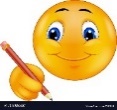 PRI RAČUNSKIH ZGODBICAH SI NATANČNO POGLEJ NARISANO. KO NAPIŠEŠ RAČUN IN GA IZRAČUNAŠ, NE POZABI ŠE NA ODGOVOR. POVEJ GA!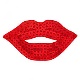 PRI ZADNJI NALOGI RAČUNE GLASNO PREBERI. S SVINČNIKOM NAPIŠI REZULTATE. PAZI NA ESTETSKI ZAPIS ŠTEVIL. ČE ŽELIŠ: 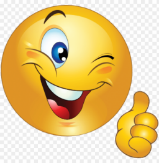 USTNO RAČUNAJ: STARŠ TI POVE RAČUN, TI PA GA IZRAČUNAJ. PRI RAČUNANJU SI LAHKO POMAGAŠ TUDI  S PRSTKI ENE ROKE.3 – 2 = 1  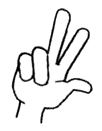 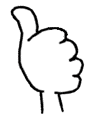 GUM: USTVARJANJE - GLASBENI IZZIV Z LONČKOM   DANES JE DAN ZA POSEBEN IZZIV. KLIKNI NA SPODNJO POVEZAVO IN DOBRO SLEDI NAVODILOM.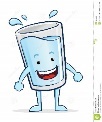 https://www.youtube.com/watch?v=9S4aUlyDAMk&t=1s     ZAPOMNI SI RITEM IN OB NJEM ZAPOJ ŠE KAKŠNO DRUGO PESEM. LAHKO PA SI IZMISLIŠ ČISTO SVOJ RITEM IN OB NJEM PREPEVAŠ ZNANE PESMICE.PA VELIKO ZABAVE!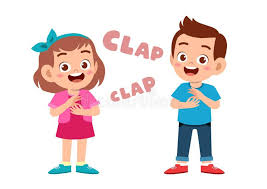 SEDAJ PA HITRO VEN NA SNEG!UŽIVAJ!!!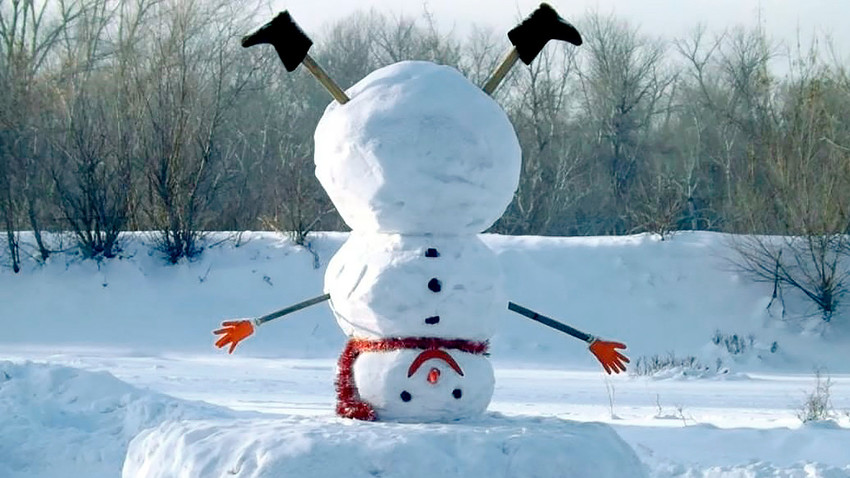 